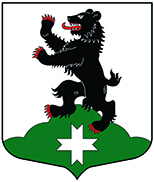 МУНИЦИПАЛЬНОЕ ОБРАЗОВАНИЕБУГРОВСКОЕ СЕЛЬСКОЕ ПОСЕЛЕНИЕВСЕВОЛОЖСКОГО МУНИЦИПАЛЬНОГО РАЙОНАЛЕНИНГРАДСКОЙ ОБЛАСТИСОВЕТ ДЕПУТАТОВРЕШЕНИЕ     20.01.2016                                                                                       №1                      п.БугрыО внесении изменений в решение Совета                                                                                      депутатов от 19.12.2014 № 45«О бюджете муниципального образования                                                                                           «Бугровское сельское поселение» Всеволожскогомуниципального района  Ленинградской области на 2015 год   и на плановый период 2016 и 2017 годов»(с изменениями на 25 декабря 2015 года)   На основании Бюджетного кодекса Российской Федерации, Федерального закона Российской Федерации от 06.10.2003 № 131-ФЗ «Об общих принципах организации местного самоуправления в Российской Федерации», рассмотрев представленные администрацией МО «Бугровское сельское поселение» Всеволожского муниципального района Ленинградской области предложения по внесению изменений в бюджет МО «Бугровское сельское поселение», Совет депутатов муниципального образования «Бугровское сельское поселение» Всеволожского муниципального района Ленинградской области, р е ш и л:                                                     1. Внести в решение Совета депутатов от 19 декабря 2014 года  № 45 «О бюджете муниципального образования «Бугровское сельское поселение» на 2015 год и на плановый период 2016 и 2017 годов» (с изменениями на 25 декабря 2015 года)   следующие изменения:1.1. Изложить пункт 1 статьи 1 в следующей редакции:«Утвердить основные характеристики бюджета муниципального образования «Бугровское сельское поселение» на 2015 год:прогнозируемый общий объем доходов бюджета муниципального образования «Бугровское сельское поселение» в сумме 165 424,2 тысячи рублей;общий объем расходов бюджета муниципального образования «Бугровское сельское поселение» в сумме 165 424,2 тысячи рублей».1.2.  Изложить пункт 2 статьи 6 в следующей редакции:«Утвердить расходы на обеспечение деятельности Совета депутатов МО «Бугровское сельское поселение»:на 2015 год в сумме 4500,8 тысяч рублей,»1.3. Приложение 2  «Доходы    бюджета МО «Бугровское сельское поселение» на 2015 год» утвердить в новой редакции (приложение 1  к настоящему решению). 1.4. Приложение 9 «Распределение бюджетных ассигнований по целевым статьям (муниципальным программам МО «Бугровское сельское поселение»  и непрограммным направлениям деятельности) группам и подгруппам видов расходов бюджетов, а также по разделам и подразделам классификации расходов бюджета на 2015 год» утвердить в новой редакции (приложение 2  к настоящему решению).1.5.  Приложение 11 «Распределение бюджетных ассигнований по разделам, подразделам, целевым статьям (муниципальным программам МО «Бугровское сельское поселение»  и непрограммным направлениям деятельности) группам и подгруппам видов расходов классификации расходов бюджета на 2015 год» утвердить в новой редакции (приложение 3 к настоящему решению).1.6. Приложение 13 «Ведомственная структура бюджета муниципального образования «Бугровское сельское поселение» на 2015 год утвердить в новой редакции (приложение 4  к настоящему решению).   2. Настоящее решение подлежит официальному опубликованию и вступает в силу после его официального опубликования.Глава муниципального образования                                          Г.И.Шорохов          